202…-202… eğitim-öğretim yılı yaz okulunda aşağıda kodu/kodları ve adı/adları yazılı dersleri almak istiyorum. Bilgilerinizi ve gereğini arz ederim.NOT: İlk satıra Üniversitemizdeki dersin kodu, adı, AKTS kredisi, alttaki satıra ise yaz okulunda alınan dersin kodu, adı, AKTS kredisi yazılacaktır.Öğrenci yaz okulunda bir dönemde varsa ön şartını sağlamış olmak koşuluyla toplam en fazla 18 AKTS kredilik ders alabilir. Bir öğrenci öğrenim süresi boyunca yaz okulunda en fazla 40 AKTS kredisi kadar ders alabilir.Dersin Öğretim Elemanı ve Bölüm Başkanlarının yaz okulunda alınacak dersin/derslerin AKTS kredileri ve ders içeriklerini kontrol ederek onaylamaları gerekmektedir.Dersi veren Öğretim Elemanı ve Bölüm Başkanlığının uygun gördüğü derslerin dışında alınan dersler kabul edilmeyecektir.EKLER Ek-1: Transkript (Nuh Naci Yazgan Üniversitesinden alınacak).Ek-2: Ders İçerikleri (Yaz okuluna gideceği Üniversiteden alınacak).Ek-3: Yaz Okulu Eğitim – Öğretim Planı ve AKTS kredileri (Yaz okuluna gideceği Üniversiteden alınacak).….…/.…../ 202…Bölüm BaşkanıONAY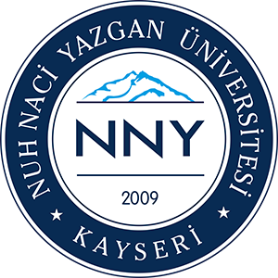 T.C.NUH NACİ YAZGAN ÜNİVERSİTESİÖĞRENCİ İŞLERİ DAİRE BAŞKANLIĞIDOKÜMAN KODUÖİDB – F-07T.C.NUH NACİ YAZGAN ÜNİVERSİTESİÖĞRENCİ İŞLERİ DAİRE BAŞKANLIĞIYAYIN TARİHİ08.2014YAZ OKULU DERS ALMA FORMUSAYFASayfa 1 / 1Adı ve Soyadı....../....../202…(imza)Bölümü ....../....../202…(imza)Öğrenci Numarası....../....../202…(imza)Üniversite Adı (Yaz Okulu)....../....../202…(imza)Dersin KoduDersin AdıAKTSTPKÜniversitemizdeki Dersi Veren Öğretim Elemanının Adı- Soyadıİmza1122334455